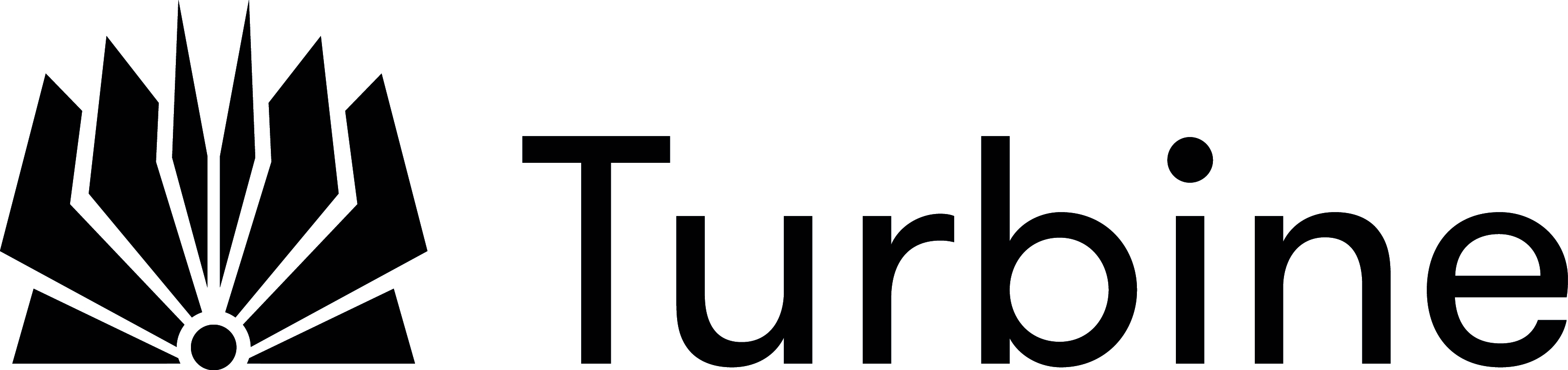 Sommerbogen 2022Alle bøger koster 40 kr. ekskl. momsFragt lægges oveni.Bestillinger sendes til salg@turbine.dkBestil senest onsdag den 25. maj for at have bøger til kampagnestart 10. juni.Bøger kan bestilles ad flere omgange frem til 20. august.Se særskilt katalog for beskrivelse af bogtitler!Kontakt oplysningerNavnEANEvt. CVR AdressePostnr. og byMailTelefonnr.KontaktpersonAntalTitelIsbnRidderskolen - den onde drage9788740667691Alma begynder til ridning9788740619430Kakerlakbanden 1 – En loppe, en lus og et hyggeligt hus9788740657883Gnuflerne9788740612622Fodboldvenner 1 – Klar til kamp9788740652505Vico dragebror Hemmeligheden om den funklende amulet9788740662214Brandmandsmysteriet - LasseMajas detektivbureau9788740613360Simsalahik - den hikkende heks og den magiske pony9788740655339Turbo og vampyren   9788740653892FC Askerød - En ny spiller på holdet9788740613476Stormgaard - Gudernes mission9788740611854Kampen mod superbitchene9788740607284Ollis9788740616132Heksetimen - vampyrkniven9788740651843Talentskolen – en ny stjerne på himlen9788740614473Ingvar Lykkes røv9788740614268Pyramidemysteriet9788740656978I rosens midte9788740620689Miss9788740616903Så længe himlen er over jorden9788740614985